		Senior KG                                                                                          Topics I will lean in February 2016-2017English OralsLearning three and four letter words( spell it right)Written:Sentence that rhymes ( writing book)Dictation: Tiger,Elephant,Zebra,Horse, Sheep,Cat,Dog,Octopus, Whale,SharkSight words: Got, today, know, white, pick, black, some, drinkMathematicsOrals:Revision of Addition and Subtraction , Time,Odd and Even numbersWritten: Greater than, smaller than and even to (<, >, =)Weight- Heavy and light EVS:                               1.Types of Wild animals and their features
       2. Different domestic animals and their specialities.                .                     3. Names of aquatic animals and their features.                    Gk: 1. Parts of plant which are utilized as vegetablesRoot vegetables:Stem vegetables:Leafy vegetables:2.Food we get from animals:3.Importance of milk and milk products:4.Liquid and solid food:5.Junk and healthy food:Rhymes:An elephant goes like this and that( pat knees)He’s terribly big, ( hands up high) And he’s terribly fat, ( hands out wide)He has no fingers ( wriggle fingers) And he has no toes ( touch toes)But goodness gracious, what a nose!( Hands make curling movement away from nose)Five little sea creatureOn the ocean floorThe turtle walked awayNow there are four.                     Four little sea creature                     Living in a sea                     The octopus crept away                      Now there are three.Three little sea creatureWondering what to do;‘Good bye” said the whaleNow there are two.                    Two little sea creature                    Not having much fun                    Off swam the sea horse                    Now there is one.One little fishSad and all aloneBack came the whale Back came the sea horseBack came the octopusBack came the turtleThen all five went home..	This is my little turtle ( make fist)He lives alone in a shell.He likes his little home.He thinks It’s really swell.He pokes out his head ( poke out thumb)When he wants to eat.Then he pulls it back in ( hide thumb in fist)When he wants to sleep.Once I saw an octopusIn the deep blue sea. ( point downward)I called, Mr. octopus,Won’t you swim with me? ( Cup hands around the mouth)Then out came his tentacles,So very long and straight( extend eight fingers)One and two and three and four,Five and six and seven and eight.( Count on fingers)Creative work of the month: Animal craft by water bottle cap.Activity of the month: Subject Expo.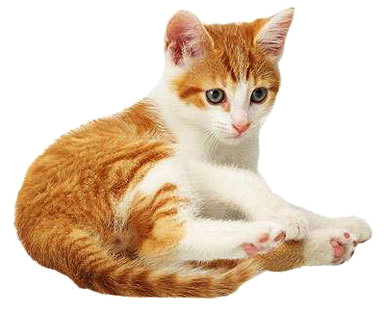 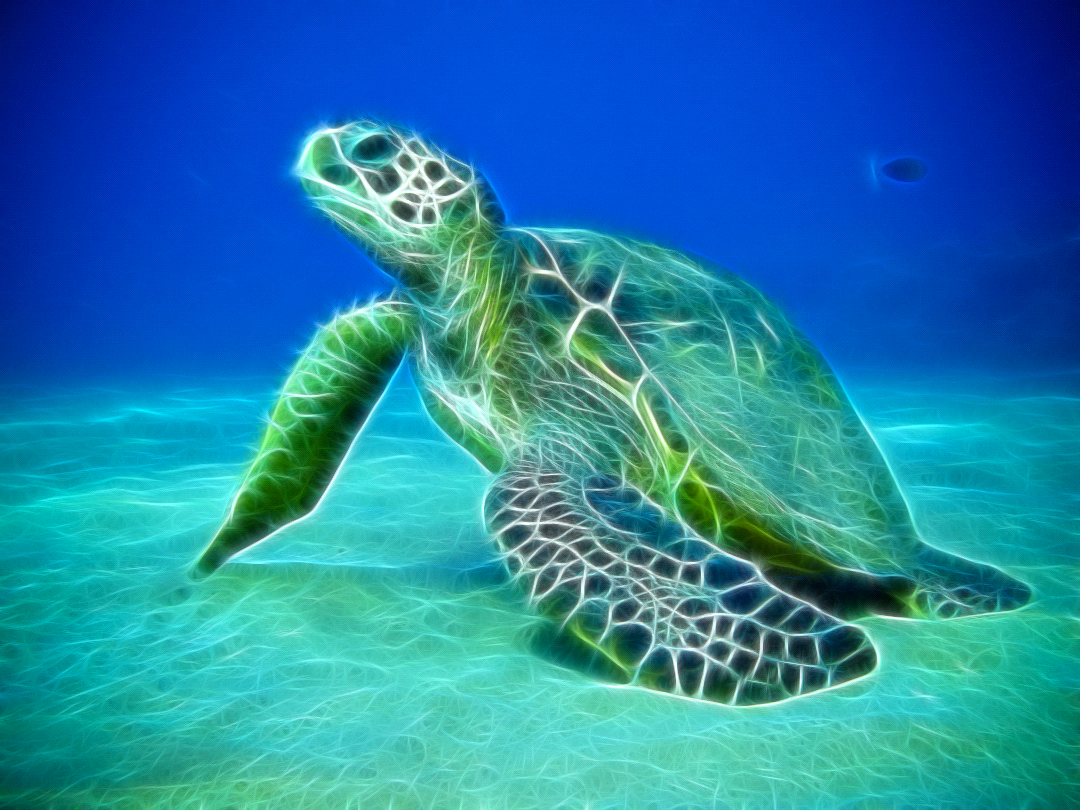 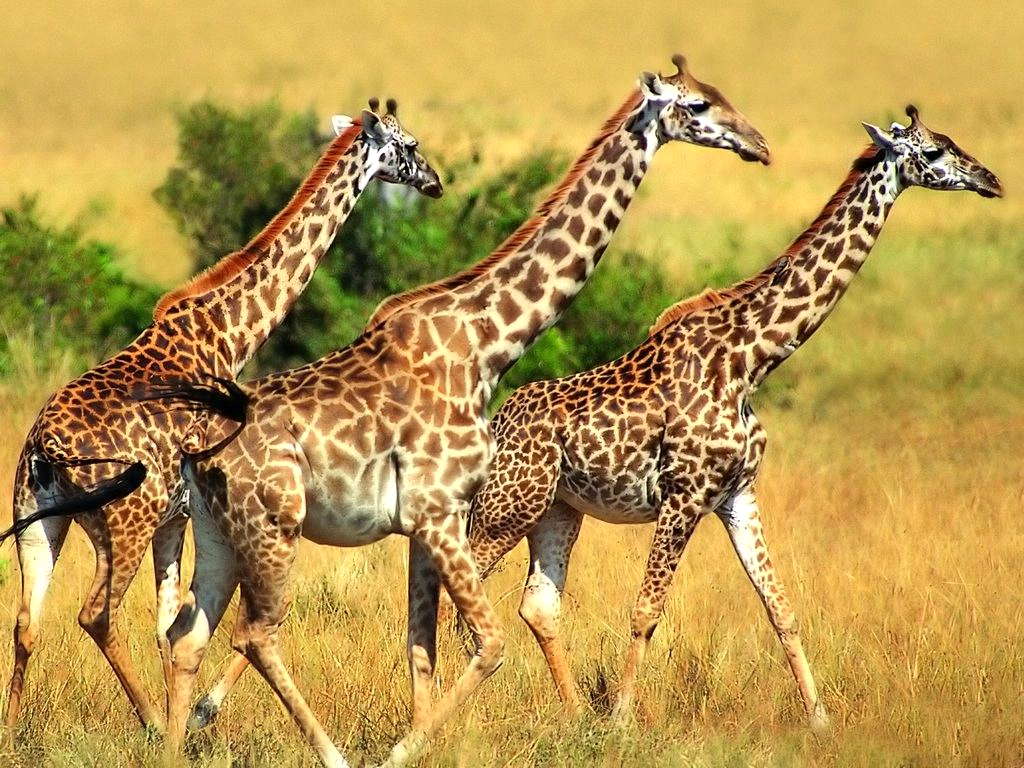 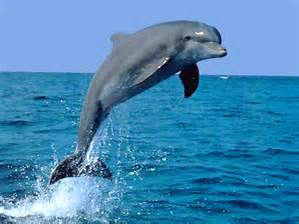 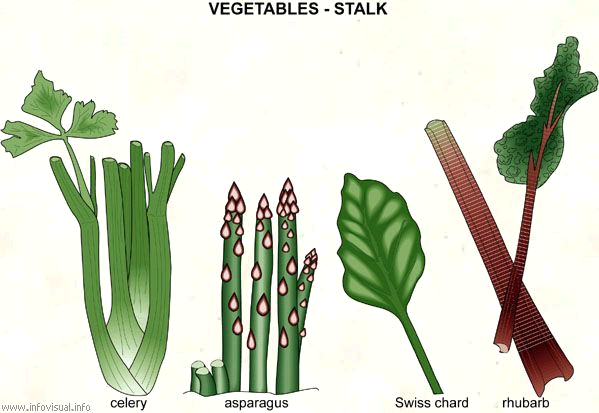 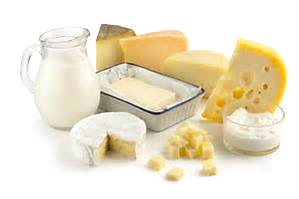 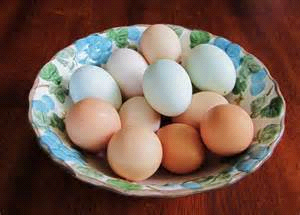 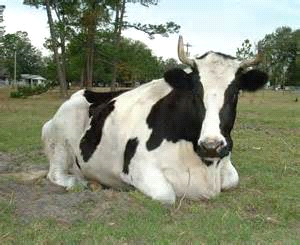 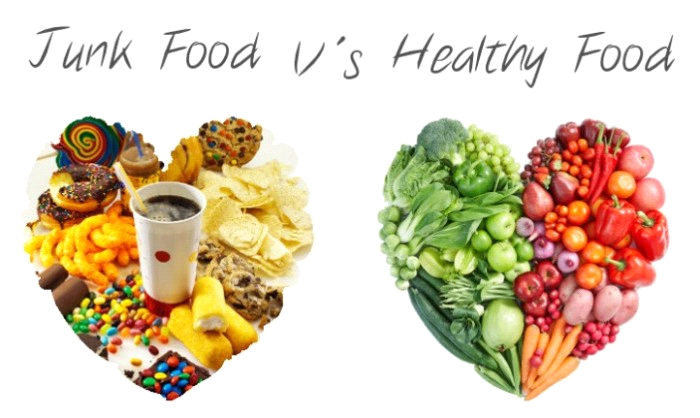 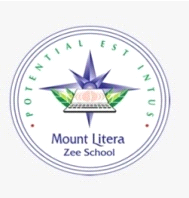 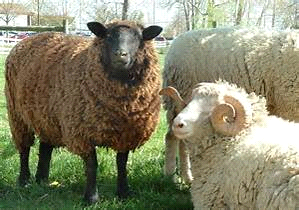 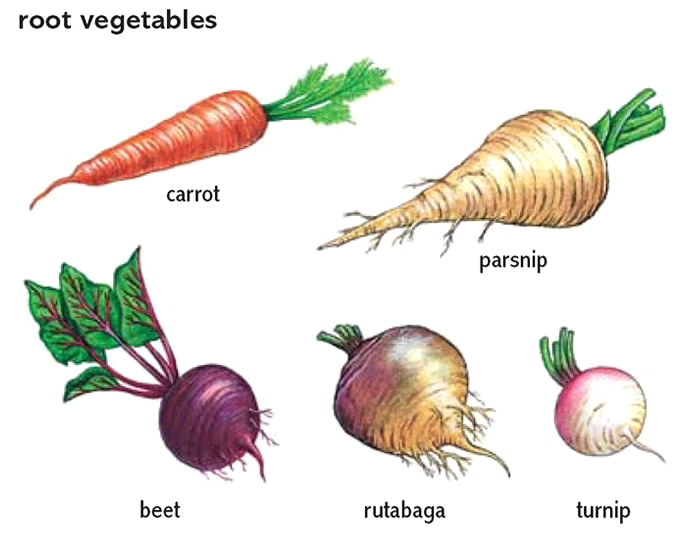 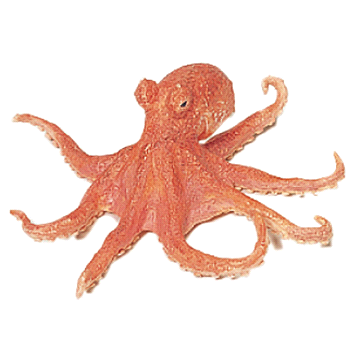 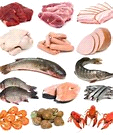 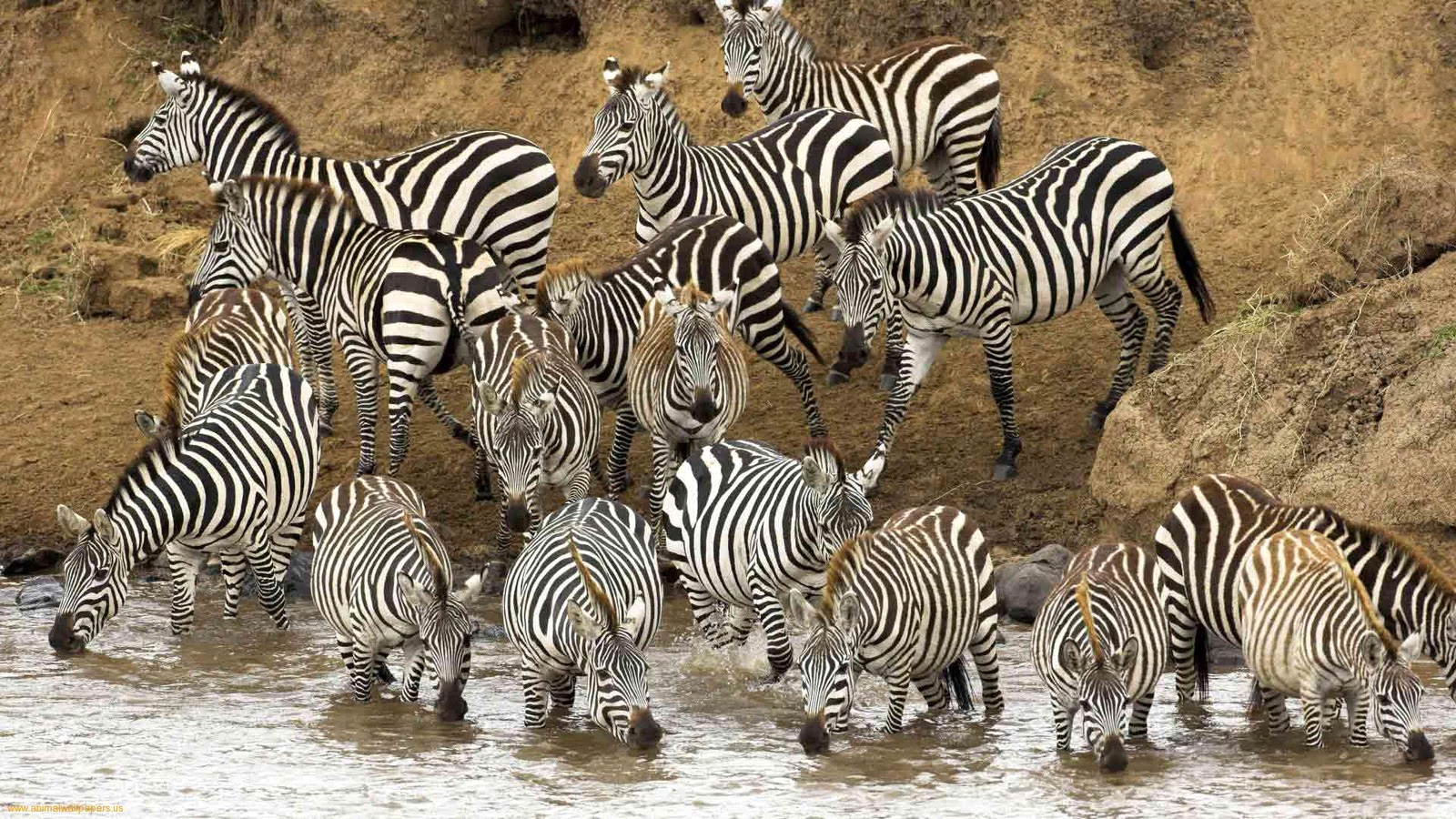 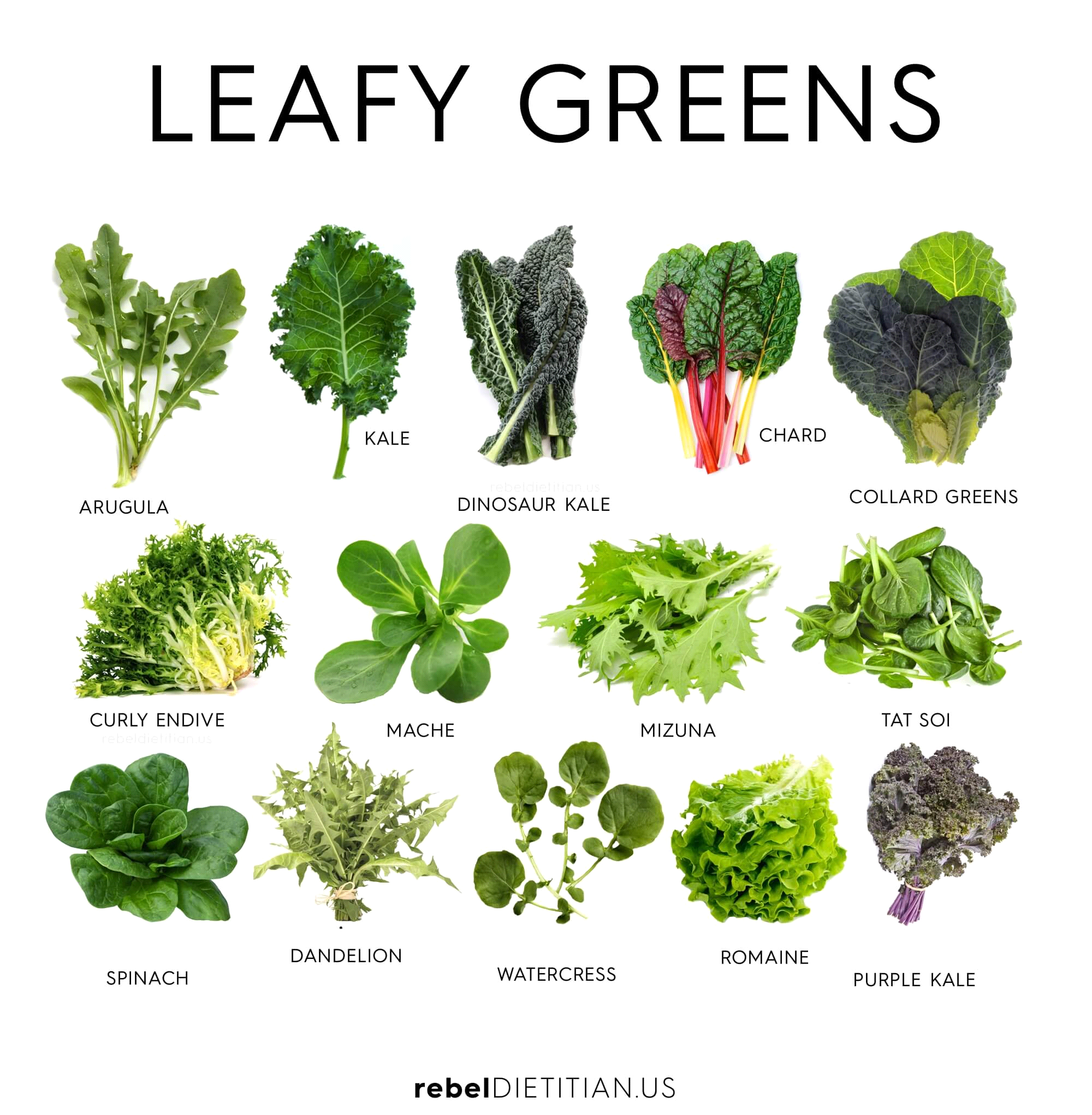 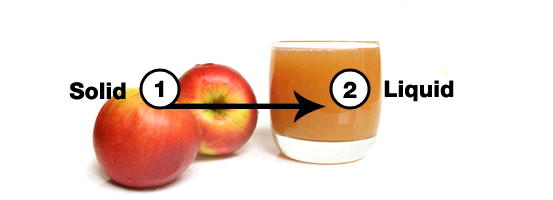 